2023 Spring Gift Day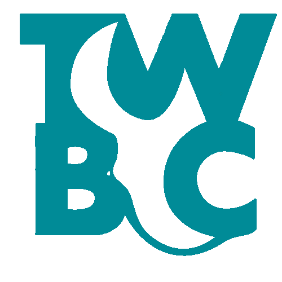 Name ____________________________________________________________I, with God’s help, will seek to give £______________ each month/year* to the ministry of Tunbridge Wells Baptist Church commencing .................................(date)	(Please tick one of these)		I will arrange this myself using online or telephone banking		I will amend/start a standing order		My giving will be by cash or cheque in the offering or,I will continue to give to the Lord through the church the same or a reduced amount as I have been giving.  or,I enclose my one-off gift/will transfer my gift from my bank account*            * Please delete the option that doesn't apply.If you would like to make this donation under gift aid, please tick this box            If you have not completed a Gift Aid declaration, please ask for a form from the Welcome Desk.Please make any cheques payable to Tunbridge Wells Baptist Church or you may give by telephone or internet banking to CAF Bank account 00007819, sort code 40-52-40. 